										С Образец бр. 2До Филолошки факултет „Блаже Конески“- СкопјеМОЛБАза испишување	од _____________________________________________, индекс бр. _________,студент на студиската програма по____________________________________________.	Ве молам да ми овозможите да се испишам од Филолошки факултет „Блаже Конески“- Скопје, каде бев запишан-а во учебната _________ година. Последен запишан семестар е зимски/летен семестар во учебната 20___/20___ година.Изјавувам дека ги имам подмирено сите финансиски и други обврски кон Факултетот. 	Со почит,									          Студент									_________________Контакт тел.број:_________________	е-пошта:______________________________Потврдува (одговорно лице од Одделението за студентски прашања)____________Прилог: Уплатница-и, потврда од Библиотека и индекс.Напомена: Молбата треба да биде таксирана со 50,00 ден. и заверена во студентската архива.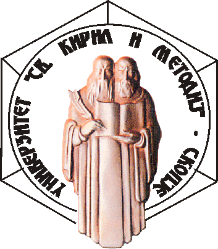 УНИВЕРЗИТЕТ „СВ.КИРИЛ И МЕТОДИЈ“ФИЛОЛОШКИ ФАКУЛТЕТ „БЛАЖЕ КОНЕСКИ“ СКОПЈЕБул. Гоце Делчев 9а, 1000 Скопје, Република Северна МакедонијаДеканат: +389 2 3240 401УНИВЕРЗИТЕТ „СВ.КИРИЛ И МЕТОДИЈ“ФИЛОЛОШКИ ФАКУЛТЕТ „БЛАЖЕ КОНЕСКИ“ СКОПЈЕБул. Гоце Делчев 9а, 1000 Скопје, Република Северна МакедонијаДеканат: +389 2 3240 401Број: _________/___ Датум: ___.___.20___ година С К О П Ј Е